 ШТА СВЕ ТРЕБА ДЕЗИНФИКОВАТИ?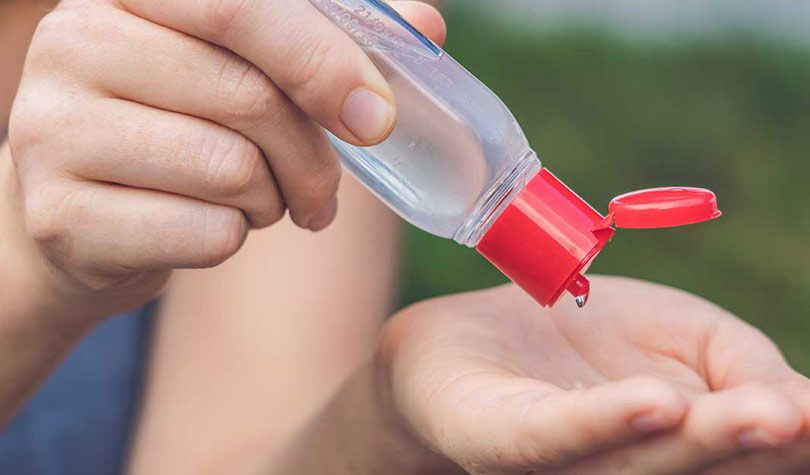 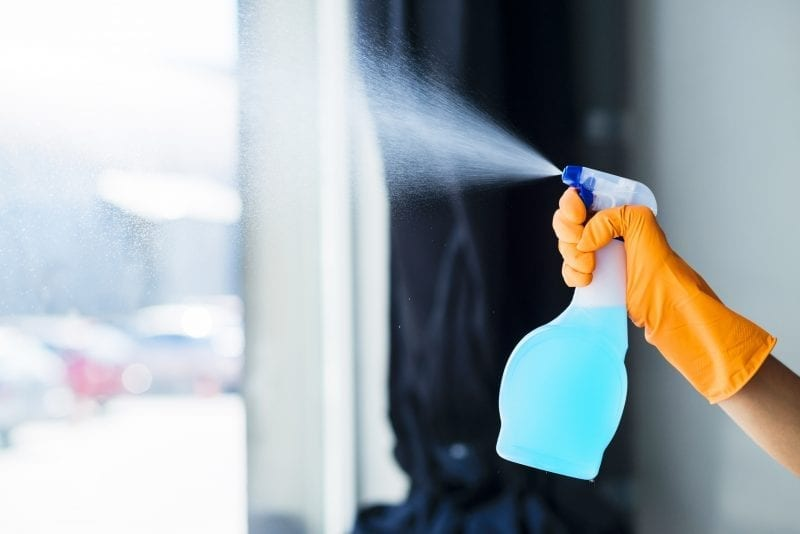 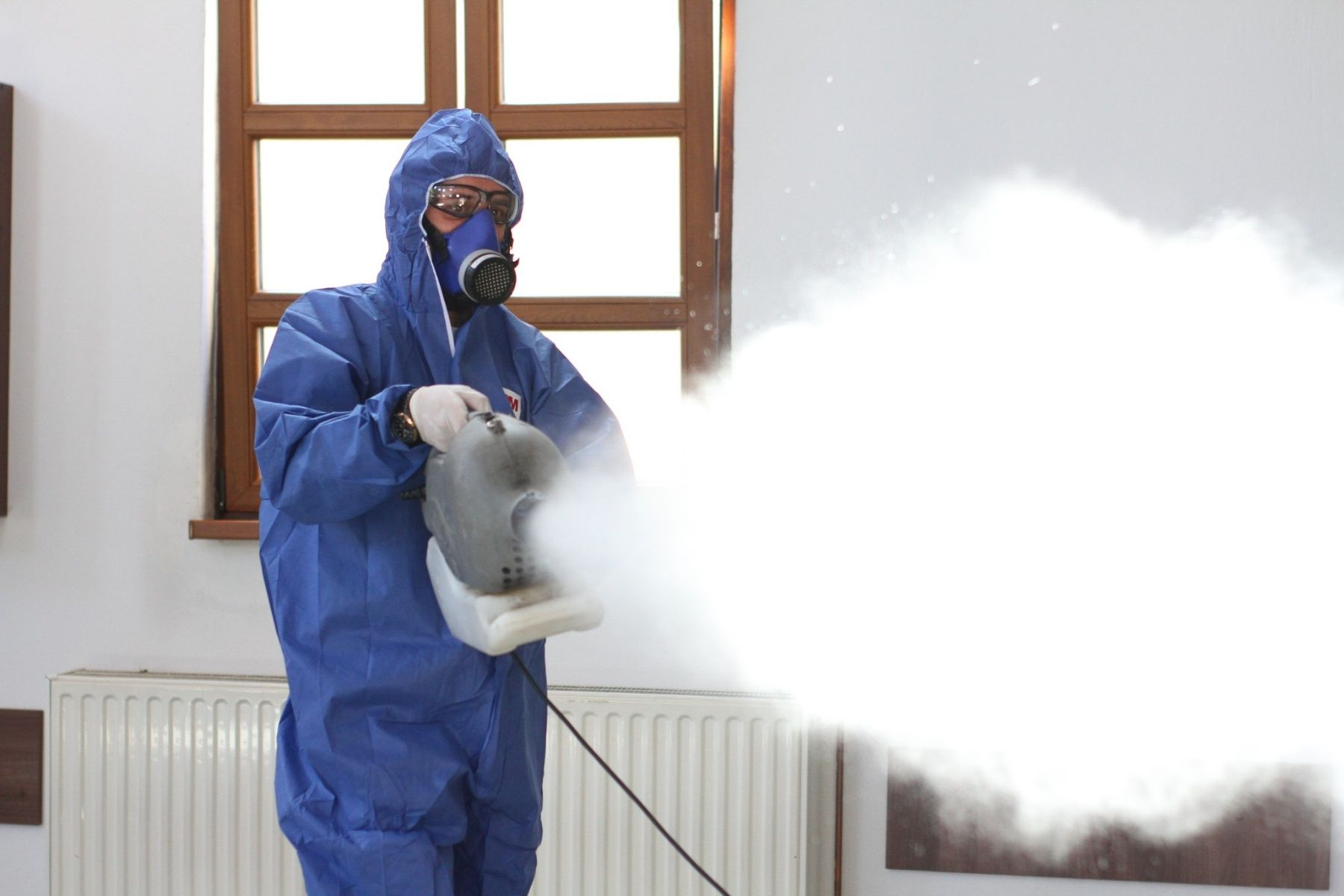 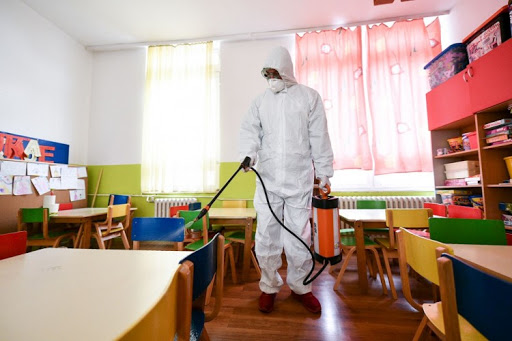 СРЕДСТВА ЗА ДЕЗИНФЕКЦИЈУ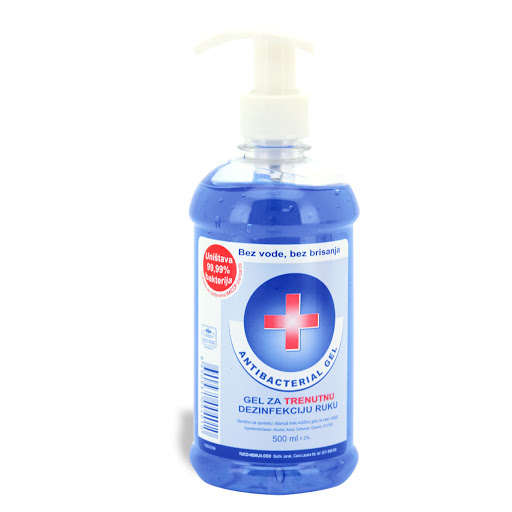 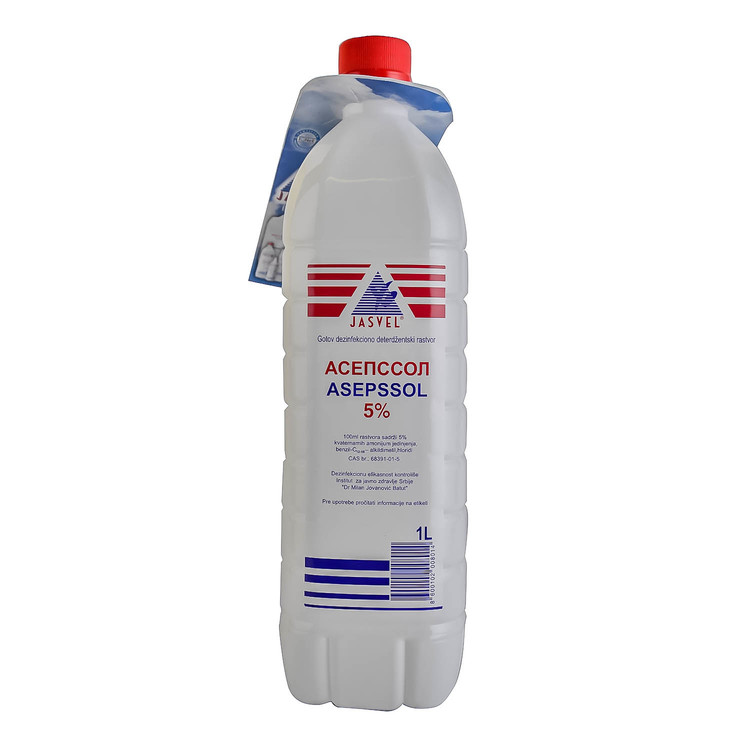 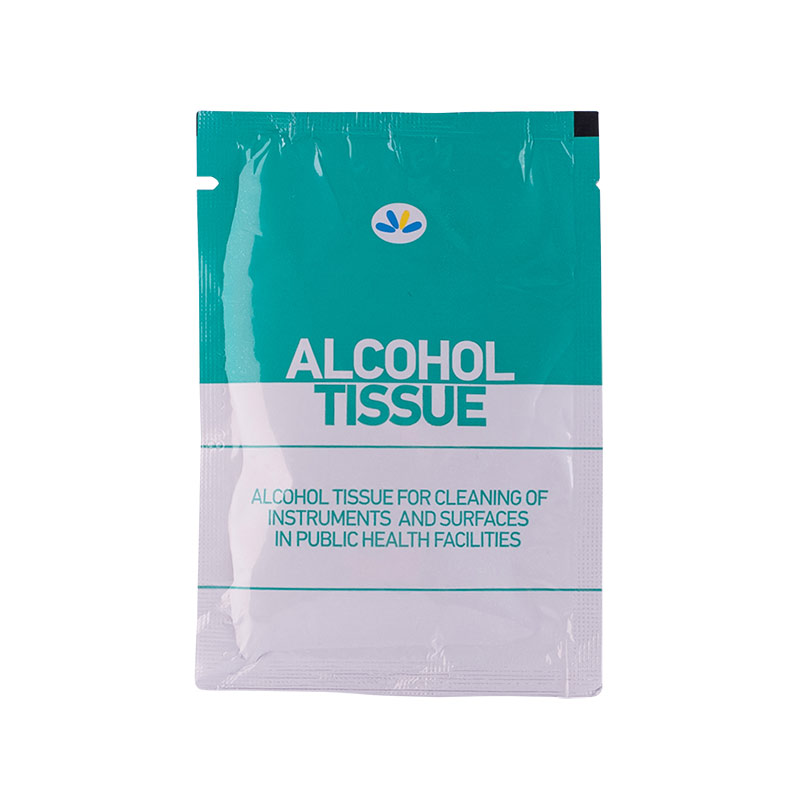 